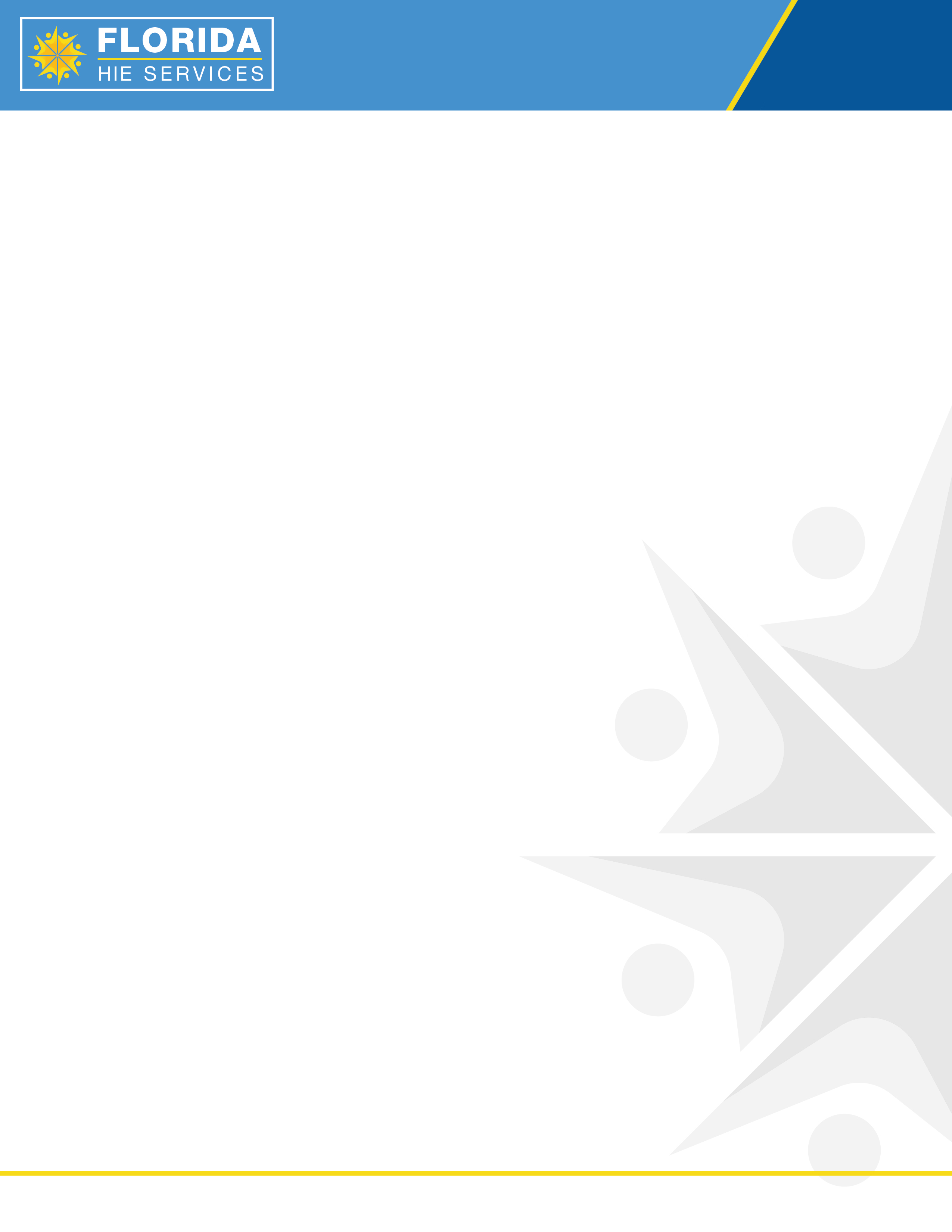 Encounter Notification Service (ENS)What is an ENS configuration change form?This form is for an existing ENS client to update, delete or add additional configurations to their current subscription service.How Does This Form Work?Complete the top section titled ‘Subscriber Information’ and then complete the remaining elements of the form (where applicable). If your organization is changing the billing POC, adding a new endpoint, deleting an endpoint or adjusting third-party vendor information, please denote what is changing in regard to your configuration by highlighting the specific element within the section. Please note, your organization must complete the ‘Subscriber Information’ section but may leave everything else blank if that section is not changing. If you have any questions, please reach out to flhie-servicedesk@ainq.com. ENS Configuration Change Request FormSubscriber InformationBilling InformationThird-Party Vendor Information (if applicable)ENS is offered as a stand-alone service and does not require the use of a third-party vendor. However, some subscribers may choose to use the services of a third-party vendor to handle ENS data. The Florida HIE Services does not endorse or recommend the services of any specific third-party vendor. The Florida HIE Services will work with a third-party vendor at a subscriber’s direction but will not contract with the vendor or pay any vendor costs. If your organization plans to use a third-party vendor to handle ENS data on your behalf, please provide the information requested below.Sending the Patient PanelThe initial patient panel (and all subsequent updates) can be sent to the Florida HIE Services by any DirectTrust-accredited secure messaging service or by Secure File Transfer Protocol (SFTP). Indicate your preferred delivery method by selecting a box below.Panels uploaded to an SFTP site should be placed in the Patient Panel folder, as described in the SFTP Setup section below. An email should then be sent to flhie-servicedesk@ainq.com to inform the Florida HIE Services that a new panel has been uploaded and is ready for reviewReceiving NotificationsEndpoint #1 Delivery OptionsFrequencyFormatEndpoint #2Delivery OptionsFrequencyFormatIf additional endpoints beyond the three specified above are desired, please indicate that via email when submitting this ENS Onboarding Checklist to flhie-servicedesk@ainq.com.  Event TypesENS can be set up to deliver notifications on the recommended subset of event types or on the broader set of event types sent by participating hospitals. The set of recommended event types includes emergency department registrations and discharges and inpatient admissions and discharges. The broader set of event types includes transfers (for example, when a patient goes from the hospital ICU to the radiology department), pre-admissions, cancelled admissions, and other event types that may not be as actionable or as useful as the recommended event types.*A08 Update messages are only delivered when containing pertinent encounter information not already conveyed in a previous notification.SFTP SetupIf your organization has selected to upload the patient panel and/or receive notifications through SFTP – either through the Florida HIE Services SFTP or subscriber (or third-party vendor) SFTP – the SFTP site should be set up with three folders, as follows – Inbound – this folder is where ENS notifications will be delivered.Patient Panel – this folder is where your organization should upload the initial patient panel and any subsequent updates. You must email flhie-servicedesk@ainq.com to inform the Florida HIE Services that a new panel has been uploaded and is ready for review.Test – this folder is for any ad hoc testing will occur or for other uses as needed.SFTP CredentialingIf your organization has chosen to use the Florida HIE Services SFTP to upload the patient panel and/or receive notifications, provide the contact information for the individual at your organization who should receive the SFTP site credentials.Once completed, send this ENS Configuration Change Request Form to the Florida HIE Services at flhie-servicedesk@ainq.com. Configuration Change Request DateDate this checklist was completedSubscribing Organization NameENS Project Manager POCTelephone numberEmail addressENS Project Secondary POCTelephone numberEmail addressOrganization type (hospital, provider, ACO, payer, etc.)Invoice Recipient NameEmployer Identification Number (EIN)Telephone numberEmail addressVendor NameVendor Point of ContactTelephone numberEmail addressFlorida HIE Services SFTPFlorida HIE Services SFTPSubscriber (or third-party vendor) SFTPSubscriber (or third-party vendor) SFTPDirect Messaging (discounted pricing available through Inpriva)Direct Messaging (discounted pricing available through Inpriva)Other Method: Florida HIE Services SFTPFlorida HIE Services SFTPSubscriber (or third-party vendor) SFTPSubscriber (or third-party vendor) SFTPPROMPTPROMPTDirect Messaging (discounted pricing available through Inpriva)Direct Messaging (discounted pricing available through Inpriva)Direct address:Real-time (within 15 minutes of event occurrence)Real-time (within 15 minutes of event occurrence)Batch delivery, once per day (6 am ET)Batch delivery, once per day (6 am ET)Batch delivery, twice per day (6 am ET and 1 pm ET)Batch delivery, twice per day (6 am ET and 1 pm ET)Batch delivery, other:CSVCSVHL7HL7Other format:Florida HIE Services SFTPFlorida HIE Services SFTPSubscriber (or third-party vendor) SFTPSubscriber (or third-party vendor) SFTPPROMPTPROMPTDirect Messaging (discounted pricing available through Inpriva)Direct Messaging (discounted pricing available through Inpriva)Direct address:Real-time (within 15 minutes of event occurrence)Real-time (within 15 minutes of event occurrence)Batch delivery, once per day (6 am ET)Batch delivery, once per day (6 am ET)Batch delivery, twice per day (6 am ET and 1 pm ET)Batch delivery, twice per day (6 am ET and 1 pm ET)Batch delivery, other:CSVCSVHL7HL7Other format:Event TypeDescriptionAvailableRecommended SubsetA01Admission✔✔A02Transfer✔A03Discharge✔✔A04Registration✔✔A05Pre-Admission✔A06Change an Outpatient to Inpatient✔A07Change an Inpatient to Outpatient✔A08Patient Information Update*✔✔A11Cancel Admission✔✔A12Cancel Transfer✔A13Cancel Discharge✔✔Send notifications only on the recommended subset of event types (default)Send notifications on all available event typesNeither of the above; please contact me so I can customize the event types receivedSFTP Credential Recipient’s NameTelephone numberEmail address